NZRA AGM 2021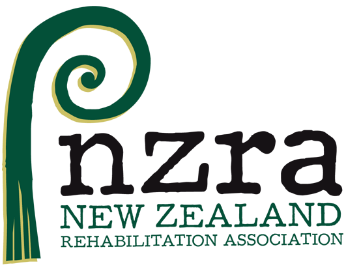 Tuesday 21 September 2021, 4.30-6pmVenue: Videoconference by ZoomJoin by Zoom: https://otago.zoom.us/j/94082918392?pwd=cHJQbGIrTlhHem9kZHlLOWJZWTZXUT09 - Password: NZRA2021 (see below for details)Agenda:Karakia & welcomeAttendees and apologiesPresentation by William Levack on “Being socially well” (a 30 minute presentation, including discussion)Approval of minutes from previous AGMPresident’s report – William LevackFinancial report – Jono BoyceElection of officers – William LevackBrainstorming activities for future work of the NZRA in 2022 and beyondAny other businessNext meetingKarakiaInstructions if joining by Zoom:Join from PC, Mac, iOS or Android: https://otago.zoom.us/j/94082918392?pwd=cHJQbGIrTlhHem9kZHlLOWJZWTZXUT09Password: NZRA2021 Or join by phone:    If calling from within New Zealand, dial: 09 884 6780 or 04 886 0026 (Toll charges may apply)    Meeting ID: 940 8291 8392    Password: 07262989For more info on joining a Zoom meeting, please see our help site: https://blogs.otago.ac.nz/zoom/how-to-join-a-zoom-meeting-step-by-step/For any questions or help with Zoom, please contact eConferencing on econferencing@otago.ac.nz or call either +64 3 479 8440 / +64 3 479 8997 during normal work hours.